	DEPARTAMENTO DE EDUCACIÓN FÍSICA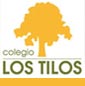 COLEGIO LOS TILOS1º BACHILLERATODebido a la suspensión de la actividad escolar presencial en el Colegio durante el Estado de Alarma, desde el Departamento de Educación Física se propone realizar el siguiente trabajo, a ordenador, para subir la nota final del curso. La fecha límite de entrega es el 12 de junio.LA EDUCACIÓN FÍSICA EN LA FASE 1RECOMENDACIONES, normas y beneficios a la hora de hacer ejercicio físico y deporte durante la fase 1 y la fase 2 de la desescalada.RETO SEMANAL: Tenéis que elaborar una sesión de ejercicio físico de 60 minutos de duración que debéis realizar al menos 3 veces por semana.La sesión, cada una a su nivel de capacidad, debe constar de: Calentamiento (10`): Empieza siempre con un pequeño calentamiento, como hacemos cada día en el colegio, con ejercicios de MOVILIDAD ARTICULAR y ESTIRAMIENTOS MUSCULARES. Actividad aeróbica: Baile (10´) Empieza aprendiendo los pasos básicos de tu coreografía favorita y luego ¡¡no pares de moverte!!  Puedes hacer: cardio, zumba, baile, … Si lo que prefieres es salir a la calle, puedes hacer bicicleta, patinaje o carrera continua (20’) Fuerza (20´): puedes hacer sentadillas, abdominales, lumbares, planchas, saltos a la comba, lanzamientos, … Mínimo 6 ejercicios. Descríbelos y dibújalos.           RECUERDA: Para los ejercicios de fuerza comenzar con 10 repeticiones y agregar series de 10 a medida que te sientas más cómoda. Descansar durante 30 segundos entre las series.    ¿A ver quién es capaz de hacer 3 series? Flexibilidad (20`):  Acuérdate de estirar muy bien todos los grupos musculares para finalizar la sesión y volver a la calma. Mínimo 10 músculos.¡¡NO olvides añadir la bibliografía o los enlaces de los videos!!